Mass, Distance, & GravityMass, Distance, & Gravity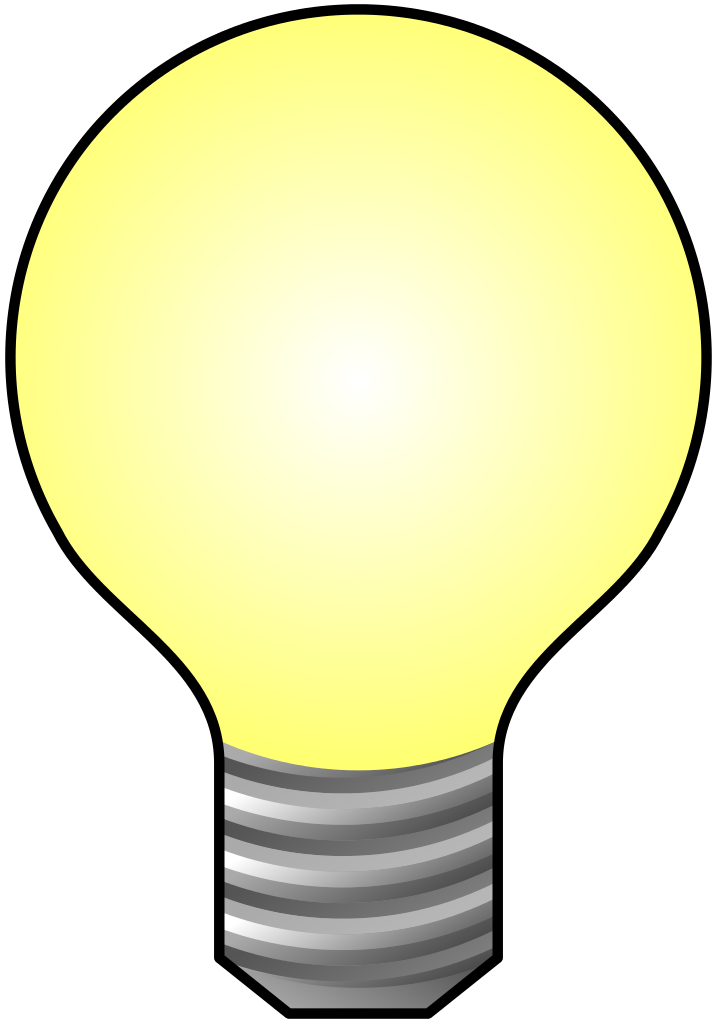 Engage -  KWL ChartEngage – KWL ChartExplore – Ball Dropping Experiment Explore – Ball Dropping Experiment Ball Dropping Experiment CERClaim (Write a sentence stating if the balls hit the ground at the same time or not.)Evidence (Describe what happened when you dropped the tennis ball, ping pong ball, and golf ball at the same time.)Reasoning (Explain how your evidence supports your claim. Describe why and how the objects hit the ground at the same time.)Ball Dropping Experiment CERClaim (Write a sentence stating if the balls hit the ground at the same time or not.)Evidence (Describe what happened when you dropped the tennis ball, ping pong ball, and golf ball at the same time.)Reasoning (Explain how your evidence supports your claim. Describe why and how the objects hit the ground at the same time.)ANSWER KEY Ball Dropping Experiment CER Claim (Write a sentence stating if the balls hit the ground at the same time or not.)The balls must hit the ground at the same time because of gravity.Evidence (Describe what happened when you dropped the tennis ball, ping pong ball, and golf ball at the same time.)When I dropped the tennis ball, ping pong ball, and golf ball at the same time for each trial, the balls hit at the same time. Two objects that are subject only to the force of gravity with the same acceleration will hit the ground at the same time.Reasoning (Explain how your evidence supports your claim. Describe why and how the objects hit the ground at the same time.)By dropping the different balls at the same time, the balls hit the ground at the same time. I watched the balls hit the ground at an almost eye level view instead of from the person dropping the balls point of view.ANSWER KEY Ball Dropping Experiment CERClaim (Write a sentence stating if the balls hit the ground at the same time or not.)The balls must hit the ground at the same time because of gravity.Evidence (Describe what happened when you dropped the tennis ball, ping pong ball, and golf ball at the same time.)When I dropped the tennis ball, ping pong ball, and golf ball at the same time for each trial, the balls hit at the same time. Two objects that are subject only to the force of gravity with the same acceleration will hit the ground at the same time.Reasoning (Explain how your evidence supports your claim. Describe why and how the objects hit the ground at the same time.)By dropping the different balls at the same time, the balls hit the ground at the same time. I watched the balls hit the ground at an almost eye level view instead of from the person dropping the balls point of view.Explain – Mass, Distance, and GravityMass is a measure of the amount of matter in an objectDistance is the measurement from the ground to the objectGravity is a force of attraction between two objectsGravity is affected by the size of an object and the distance between the objects.When the mass of an object increases the force of gravity increases as well.If an object’s weight is greater than the other object’s weight, then the object with the greater weight will land first.“Science Notebook” (2013). Force and Motion [PDF document]. Retrieved from:http://www.nclack.k12.or.us/cms/lib6/OR01000992/Centricity/Domain/98/force%20and%20motion%20science%20notebook%20grade%205.pdfExplain – Mass, Distance, and GravityMass is a measure of the amount of matter in an objectDistance is the measurement from the ground to the objectGravity is a force of attraction between two objectsGravity is affected by the size of an object and the distance between the objects.When the mass of an object increases the force of gravity increases as well.If an object’s weight is greater than the other object’s weight, then the object with the greater weight will land first.“Science Notebook” (2013). Force and Motion [PDF document]. Retrieved from:http://www.nclack.k12.or.us/cms/lib6/OR01000992/Centricity/Domain/98/force%20and%20motion%20science%20notebook%20grade%205.pdfMass, Distance, and Gravity QuestionsA force of attraction between two objects isForceMassGravityGravity is affected by the _________ of the objects and the _________ between objects.Size, distancePull, weightA measure of the amount of matter in an object isForceMassWeightAn object with a greater mass falls faster than an object with a smaller mass?TrueFalseWhen the distance between two objects increases, does the force of gravity increase or decrease?Mass, Distance, and Gravity QuestionsA force of attraction between two objects isForceMassGravityGravity is affected by the _______ of the objects and the _______between objects.Size, distancePull, weightA measure of the amount of matter in an object isForceMassWeightAn object with a greater mass falls faster than an object with a smaller mass?TrueFalseWhen the distance between two objects increases, does the force of gravity increase or decrease?ANSWER KEY Mass, Distance, and Gravity QuestionsA force of attraction between two objects isGravityGravity is affected by the _______ of the objects and the _______ between objects.Size, distanceA measure of the amount of matter in an object isMassAn object with a greater mass falls faster than an object with a smaller mass.TrueWhen the distance between two objects increases, does the force of gravity increase or decrease?The force of gravity will decrease when the distance between the two objects increases.ANSWER KEY Informational Texts Reading QuestionsA force of attraction between two objects isGravityGravity is affected by the _______ of the objects and the _______ between objects.Size, distanceA measure of the amount of matter in an object isMassAn object with a greater mass falls faster than an object with a smaller mass.TrueWhen the distance between two objects increases, does the force of gravity increase or decrease?The force of gravity will decrease when the distance between the two objects increases.Elaborate – Ball Dropping ExperimentFill out last column on KWL Chart.What would happen if you did this experiment on the moon?Explore further knowledge:Have two pieces of paper.Wad one piece of paper into a tight ball and leave the other paper alone.What do you believe will happen when we drop both pieces of paper at the same time?Test your prediction.Elaborate – Ball Dropping ExperimentFill out last column on KWL Chart.What would happen if you did this experiment on the moon?Explore further knowledge:Have two pieces of paper.Wad one piece of paper into a tight ball and leave the other paper alone.What do you believe will happen when we drop both pieces of paper at the same time?Test your prediction.Big Ah-Ha Thesis	The purpose of this unit was to understand what how mass and distance can affect gravity. We completed a KWL Chart, the Ball Dropping Experiment, and the Explore phase by dropping two pieces of papers, one being in a ball and the other left alone.	We created a KWL Chart and filled out the first two columns, and left the L column alone for now. We talked about What we already know and put what we discussed into the “What do I already Know” column. Then, we talk about what we want to learn during this activity. We wrote in the “What do I Want” to learn column what we discussed.	When we performed the Ball Dropping Experiment, we found that for each trial with the tennis ball, ping pong ball, and golf ball, each ball hit the ground at the same time. When one partner was dropping the ball, the other partner sat on the floor to be more eye level with the ground and watched each ball hit the ground and wrote down their observations in the table in Explore.	We learned that mass is a measure of the amount of matter in an object. Gravity is affected by the size of objects and the distance between objects. A measure of the amount of matter in an object is mass. An object with a greater mass falls faster than an object with a smaller mass. When the distance between two objects increases, the force of gravity decreases.	Each of our learning activities was a line of evidence. They helped us explain how mass and distance affect gravity. Big Ah-Ha Thesis	The purpose of this unit was to understand what how mass and distance can affect gravity. We completed a KWL Chart, the Ball Dropping Experiment, and the Explore phase by dropping two pieces of papers, one being in a ball and the other left alone.	We created a KWL Chart and filled out the first two columns, and left the L column alone for now. We talked about What we already know and put what we discussed into the “What do I already Know” column. Then, we talk about what we want to learn during this activity. We wrote in the “What do I Want” to learn column what we discussed.	When we performed the Ball Dropping Experiment, we found that for each trial with the tennis ball, ping pong ball, and golf ball, each ball hit the ground at the same time. When one partner was dropping the ball, the other partner sat on the floor to be more eye level with the ground and watched each ball hit the ground and wrote down their observations in the table in Explore.	We learned that mass is a measure of the amount of matter in an object. Gravity is affected by the size of objects and the distance between objects. A measure of the amount of matter in an object is mass. An object with a greater mass falls faster than an object with a smaller mass. When the distance between two objects increases, the force of gravity decreases.	Each of our learning activities was a line of evidence. They helped us explain how mass and distance affect gravity.Line of Evidence – KWL ChartWe create a KWL Chart and fill out the first two columns, and leave the L column alone until later. Line of Evidence – Ball Dropping ExperimentWhen we drop the different balls, they each land at the same time.Line of Evidence – Mass, Distance, and GravityMass is a measure of the amount of matter in an object. Distance is the measurement from the ground to the object. Gravity is a force of attraction between two objects.Line of Evidence – Elaborate: Ball Dropping ExperimentDropping objects on the moon has a different outcome than dropping objects on Earth.Big Aha Thesis StatementMass and distance affect gravity by causing object to land on the ground at the same time when dropped at the same time and distance.Line of Evidence – KWL ChartWe create a KWL Chart and fill out the first two columns, and leave the L column alone until later.Line of Evidence – Ball Dropping ExperimentWhen we drop the different balls, they each land at the same time. Line of Evidence – Mass, Distance, and GravityMass is a measure of the amount of matter in an object. Distance is the measurement from the ground to the object. Gravity is a force of attraction between two objects.Line of Evidence – Elaborate: Ball Dropping ExperimentDropping objects on the moon has a different outcome than dropping objects on Earth. Big Aha Thesis StatementMass and distance affect gravity by causing the objects to land on the ground at the same time when dropped at the same time and distance. What do I already Know?What do I Want to learn?What did I Learn?What do I already Know?What do I Want to learn?What did I Learn?Trial 1: Tennis Ball vs. Ping Pong BallTrial 2: Ping Pong Ball vs. Golf BallTrial 3: Tennis Ball vs. Golf BallTrial 1: Tennis Ball vs. Ping Pong BallTrial 2: Ping Pong Ball vs. Golf BallTrial 3: Tennis Ball vs. Golf Ball